ΠΑΝΕΠΙΣΤΗΜΙΟ ΘΕΣΣΑΛΙΑΣ 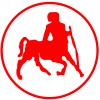 ΤΜΗΜΑ ΟΙΚΟΝΟΜΙΚΩΝ ΕΠΙΣΤΗΜΩΝ 28ης Οκτωβρίου 78, 38333 Βόλος, Τηλ: 24210 74776 Fax: 24210 74772     	 	 	 	 	 	 	 	 	01/11/2021 ΑΝΑΚΟΙΝΩΣΗΣας 	ενημερώνουμε 	ότι 	το 	μάθημα 	«Βιομηχανική Οργάνωση» µε διδάσκοντα τον Αν. Καθηγητή κ. Βασίλειο Ζερβό, την Τρίτη 02/11/2021 και 09/11/2021, θα πραγματοποιηθεί διαδικτυακά μέσω του παρακάτω συνδέσμου MSTeams:https://teams.microsoft.com/l/team/19:tIRzd0F6FYZgrqSK-8P55kBMd4R7TTVfHN5rNwuehkY1@thread.tacv2/conversations?groupId=c2f4099a-b6f9-497e-8df9-96b99c42acff&tenantId=3180bf70-17cc-44f6-90a4-5c9476625295Oδηγίες σύνδεσης / χρήσης μπορείτε να βρείτε στο σύνδεσμο: https://www.uth.gr/news/diexagogi-ex-apostaseos-mathimaton-meso-tis-platformas-ms-teams Οι σύνδεσμοι είναι προσβάσιμοι από την εφαρμογή στο σύνδεσμο wapp.ad.uth.gr/teamclasses (με VPN από εκτός ΠΘ)	 	 	  Οι ώρες διεξαγωγής του μαθήματος παραμένουν οι ίδιες (12:00-14:30)	 	 	 	 	 	 	  	 	 	 	 	 	 	Γραμματεία Τμήματος 